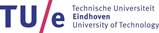 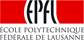 Joint Supervison Doctorate betweenEindhoven University of TechnologyandEcole polytechnique fédérale de Lausanne partners ofEuro Tech Universities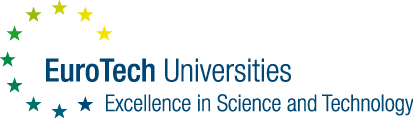 